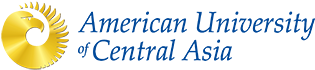 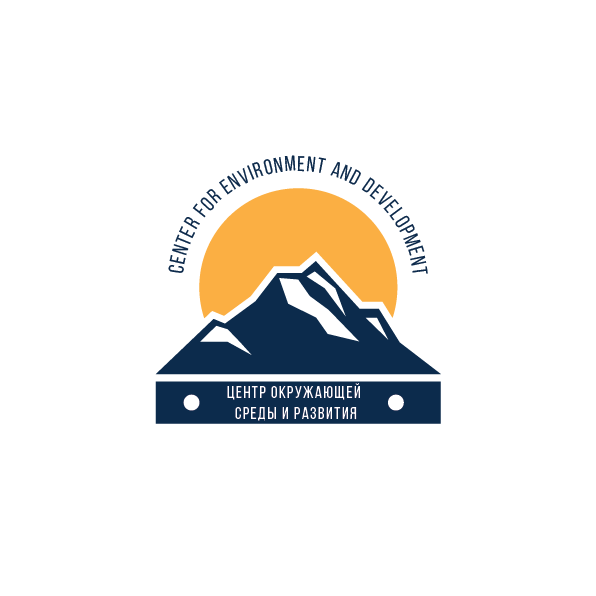 Конкурс фото и видео для студентов вузов КР:  стань ecofriendly! Центр окружающей среды и развития (ЦОР) АУЦА приглашает студентов вузов Кыргызстана принять участие в конкурсе фото- и видеоработ, посвященных зеленой экономике.Цель конкурса – привлечение внимания молодежи к проблемам экологии, энергоэффективности, энергосбережения, использования возобновляемых источников энергии, сохранения природы и природных богатств, внедрения «зеленых» технологий в производство  и просто более экологичного поведения в повседневной жизни.Конкурс проводится с 17 сентября по 8 октября 2018 года. К участию в конкурсе приглашаются студенты очных и заочных отделений вузов КР. Для участия в конкурсе необходимо прислать фотоснимок или видеоролик, снятый любыми доступными средствами на тему зеленой экономики  на электронную почту ЦОР:  auca.ced@gmail.com. Конкурсные работы необходимо отправить по указанному электронному адресу не позднее 17:00  8 октября 2018 года. Работы, присланные позже указанной даты, рассматриваться не будут.Лучшие работы будут продемонстрированы широкой аудитории во время выставки, которая пройдет в рамках Недели зеленой экономики в КР – 2018. Неделя инициирована  Министерством экономики КР и пройдет в Бишкеке с  15 по 20 октября. Условия конкурса- К участию принимаются неопубликованные ранее оригинальные работы от студентов вузов КР, удовлетворяющие объявленной тематике.- От одного автора/команды авторов принимается только одна конкурсная работа. - Фотографии предоставляются в формате JPG с размером фотоснимка в пикселях не менее 2398х3602.- Видеоролики не должны превышать 5 минут и предоставляются в формате MPEG4, AVI или WMV в высоком разрешении (1920х1080). - В теме электронного письма обязательно указывается следующая информация: конкурс, жанр, имя и фамилия автора. Пример: Конкурс. Фото. Иванов И.И. - В письме необходимо указать контакты участника конкурса: имя и фамилия, номер телефона (желательно сотовый), адрес электронной почты. - К участию в конкурсе допускаются только работы, выполненные самими участниками конкурса, с соблюдением авторских прав. Использование чужих работ НЕ ДОПУСКАЕТСЯ.Критерии оценки и отбора конкурсных работ жюрисоответствие формы, смысла и содержания работ тематике конкурса; художественно-эмоциональное воздействие; оригинальность идеи; актуальность и новизнаНаграждение победителейВ каждом жанре (фотография, видеоролик) присуждаются первое, второе и третье призовые места. Победителям будут вручены денежные призы и сертификаты от Центра окружающей среды и развития АУЦА.  Итога конкурса будут опубликованы на сайте Центра окружающей среды и развития АУЦА ced.auca.kg.Торжественное подведение итогов конкурса и награждение победителей пройдет 17 октября во время семинара «Образование и наука в зеленой экономике» в АУЦА. По всем вопросам можно связаться с командой Центра окружающей среды и развития АУЦА:  lazutkina_m@auca.kg , 0 555 11 55 40 (Маргарита).   